Ash Cartwright and Kelsey – shared understanding of spirituality and how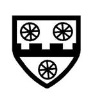  we develop this as a school - 2019What is spirituality?Spirituality concerns a person’s relationship with themselves, with others, with God (or the transcendent), and with nature and the environment. These four elements: self; others; transcendence and beauty form the basis of our work with children in developing a strong sense of spirituality (looking in, out, up and down)It is also vital that all of the adults in school also see the need to develop their own spirituality for their own wellbeing, and so that they can effectively support and help our children and each other.The four elements - what these consist of:Self (in)Awareness of feelings; ability to reflect and expressAwareness of our uniqueness; happiness with who we areGratitude for the things we have and the person we areExploration of personal faithDevelopment of imagination and creativityOthers (out)Empathy and understanding; respect, toleranceTo love and be loved (loving your neighbour)Making a difference; dutyTranscendence (Beyond)  (up)Encountering/experiencing God (having a sense of what lies beyond the material/physical)Ability to formulate and discuss the ‘Big Questions’ (eg about life, death, suffering, nature of God)Opportunities for prayer, connecting with GodMaking sense of the worldBeauty (down)Developing a sense of awe and wonder Enjoying the miracles of everyday lifeTaking time for what really mattersAppreciating beauty in art, music, natureHow we aim to develop a strong sense of spiritualityHave regular time in the day for quiet and reflection. This might be listening to a story, lighting a candle in assembly, going for a walkProvide many opportunities for creativity and using the imaginationValuing play opportunitiesSinging often, especially with others.Ensuring regular time for prayer. This can take many forms, but should including being thankful, saying sorry. Allow children the opportunity to open themselves to God.Provide frequent opportunities for children to explore, express and share feelings.Constantly reaffirm the importance of relationships. How we talk to and relate with each other is fundamental. We use Restorative Justice to enhance this.Provide opportunities to express awe and wonder, appreciate beauty in all its forms, and appreciate the connections and unity in the worldEncourage each other to admit mistakes and to say sorry. Recognising and owning up to faults is an important healing and redemptive process – Restorative Justice promotes this.Encourage children to show kindness, caring and compassion, and to express these in practical ways. (eg: how we treat each other every day; charitable works; looking after pets)Explore the ‘Big Questions’ – particularly through our curriculumRead often to children, and give them opportunities to discuss and reflect. This includes both secular and religious texts, in particular the BibleStructures to support and develop spirituality:Opportunities are planned across our curriculum. Spirituality is one of our 3 key themesOur reflective journals are used regularly as a focal point for reflection, and include RE and PSHEWe have a planned programme for Collective Worship across the school. This maps out themes across the year, based on our school values and ‘Values for Life’There is a daily act of collective worship taking different forms, and involving childrenDisplays and pictures around the school continually celebrate and encourage reflection and spiritualityOur RE curriculum is inspiring and motivatingVisits and visitors support all our workImpact: how do we know this is being effective?Spiritually developed children love and accept themselves and enjoy good relationships with each other. They take an interest and delight in the world around them; they are open to what lies beyond the material (this may manifest itself in faith/belief in God). They are able to express and understand feelings, they have a strong moral sense and a love of what is good. They are able to enjoy quiet and stillness, they possess an active imagination, and show joy in creativity and discovering new skills.